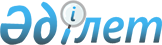 О внесении изменения в постановление Правительства Республики Казахстан от 5 апреля 2006 года № 248
					
			Утративший силу
			
			
		
					Постановление Правительства Республики Казахстан от 29 января 2010 года № 
40. Утратило силу постановлением Правительства Республики Казахстан от 23 декабря 2015 года № 1034      Сноска. Утратило силу постановлением Правительства РК от 23.12.2015 № 1034 (вводится в действие по истечении десяти календарных дней после дня его первого официального опубликования).      Правительство Республики Казахстан ПОСТАНОВЛЯЕТ:



      1. Внести в постановление Правительства Республики Казахстан от 5 апреля 2006 года № 248 "Об утверждении Правил субсидирования стоимости услуг по подаче питьевой воды из особо важных групповых и локальных систем водоснабжения, являющихся безальтернативными источниками питьевого водоснабжения" (САПП Республики Казахстан, 2006 г., № 12, ст. 113) следующее изменение:



      в Правилах субсидирования стоимости услуг по подаче питьевой воды из особо важных групповых и локальных систем водоснабжения, являющихся безальтернативными источниками питьевого водоснабжения, утвержденных указанным постановлением:



      пункт 6 изложить в следующей редакции:

      "6. Размер выделяемых субсидий на 1 (один) кубометр поданной питьевой воды для вододателей в разрезе групповых водопроводов и локальных систем водоснабжения, являющихся безальтернативными источниками питьевого водоснабжения, поддержанных Республиканской бюджетной комиссией в составе расходов Администратора бюджетной программы на соответствующий финансовый год, определяется Министерством сельского хозяйства Республики Казахстан в процентном соотношении от тарифов на услуги по подаче питьевой воды, утвержденных уполномоченным государственным органом, осуществляющим руководство в сферах естественных монополий и регулируемых рынках, за оказанные услуги по подаче питьевой воды гарантированного качества в пределах установленного лимита, за минусом:

      30 (тридцать) тенге за 1 (один) кубометр поданной питьевой воды водопользователям, имеющим в домах или квартирах внутреннее водоснабжение, оснащенных индивидуальными приборами учета воды;

      40 (сорок) тенге за 1 (один) кубометр поданной питьевой воды водопользователям, пользующимся сетями водоснабжения, находящихся на границах балансовой принадлежности и оснащенных общедомовыми (едиными) приборами учета воды.".



      2. Настоящее постановление вводится в действие по истечении десяти календарных дней после его первого официального опубликования.      Премьер-Министр

      Республики Казахстан                       К. Масимов
					© 2012. РГП на ПХВ «Институт законодательства и правовой информации Республики Казахстан» Министерства юстиции Республики Казахстан
				